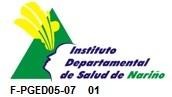 INSTITUTO DEPARTAMENTAL DE SALUD DE NARIÑO PLAN INSTITUCIONAL DE ARCHIVOS - PINARApoyo Logístico  Archivo – Archivo CentralSan Juan de Pasto, 2023INSTITUTO DEPARTAMENTAL DE SALUD DE NARIÑOPLAN INSTITUCIONAL DE ARCHIVOTABLA DE CONTENIDOINTRODUCCION									PAG1    CONTEXTO								            	5MISION 										5VISION										5VALORES INSTITUCIONALES							5OBJETIVOS ESTRATEGICOS						            	52    VISION ESTRATEGICA								63    IDENTIFICACION SITUACION ACTUAL						7       IDENTIFICACION DEL ARCHIVO CENTRAL				            	7      TALENTO HUMANO ARCHIVO CENTRAL						8      FORTALEZAS DE ARCHIVO CENTRAL Y LA GESTION DOCUMENTAL                         104    ESTADO DE LA GESTION DOCUMENTAL						14      MATRIZ DE RIESGOS								26      ESTADO IDEAL DE GESTION DOCUMENTAL					           27      RIESGOS ES ASPECTOS CRITICOS					               	275    OBJETIVOS ESTRATEGICOS DOCUMENTALES					30       MAPA DE RUTA									326     PLANES PROGRAMAS Y PROYECTOS						34	 INTRODUCCIÓNEl Instituto de Salud de Nariño cumple funciones públicas, desde su rol estratégico y en la realización de actividades de planeación, revisión y mejora para lograr la eficiencia y eficacia, y a su vez cumplir con los objetivos y metas trazados en la planeación estratégica incluye el Plan Estratégico Institucional y el Plan de Acción Anual.Atendiendo a ello, la función archivística de la entidad no debe ser la excepción y para ello, la dirección debería contar con una herramienta que le permita Identificar y seguir los planes, programas y proyectos de dicha función, asociados y articulados con los planes en mención.Teniendo en cuenta lo anterior, para orientar a las entidades sobre el desarrollo de la función archivística, el Decreto 2609 de2012 establece en el Artículo 8 "Instrumentos archivísticos" el Plan Institucional de Archivos - PINAR, el cual es un instrumento que permitirá planear, hacer seguimiento y articular con los planes estratégicos la función archivística de acuerdo con las necesidades, debilidades, riesgos y oportunidades.A partir de ello, el Archivo General de la Nación en el desarrollo de la Ley 594 de 2000, la ley 1712 de 2014 y el Decreto 2609 de 2012, formula el Plan Institucional de Archivos - PINAR, como una metodología sencilla para la elaboración al interior de las entidades, cuyos fines son:Cumplir con los propósitos de la función archivística y Gestión Documental de la entidad, mediante la orientación de procesos y procedimientos.Gestionar los recursos humanos, financieros, tecnológicos e infraestructura, como soporte para la ejecución de los proyectos previstos a corto, mediano y largo plazo, para su asignación oportunamente.Contribuir de manera efectiva al fortalecimiento institucional, la transparencia, la eficiencia y el acceso a los archivos.Consolidar y modernizar la gestión de archivos de la entidad teniendo en cuenta el marco normativoCONTEXTOMISIÓNEl Instituto Departamental de Salud de Nariño es la autoridad sanitaria que direcciona el mejoramiento de la calidad, seguridad y acceso en la atención en salud, desarrollando acciones de inspección, vigilancia y control, asistencia técnica y articulación intersectorial, basados en la promoción de la salud, la gestión del riesgo y de la salud pública con participación y concertación social, que impacten favorablemente en las condiciones de vida, sanitarias y ambientales de los habitantes de Nariño.VISIÓNEl Instituto Departamental de Salud de Nariño será reconocida como una entidad que cumple su misión con altos estándares de calidad, mediante la articulación interinstitucional, la participación ciudadana y la simplificación de la operación, la realización del ejercicio pleno de la gobernanza del Sistema General de Seguridad Social en Salud en el departamento, promoviendo la atención primaria en salud y la cultura de autocuidado, la integridad en su talento humano para la implementación eficiente de políticas, planes y proyectos en salud, que permitan la satisfacción de sus usuariosVALORES INSTITUCIONALES- Respeto: Reconozco, valoro y trato de manera digna a todas las personas, con sus virtudes y defectos, sin importar su labor, su procedencia, títulos o cualquier otra condición.Honestidad: Actúo siempre con fundamento en la verdad, cumpliendo mis deberes con transparencia y rectitud, y siempre favoreciendo el interés generalCompromiso: Soy consciente de la importancia de mi rol como servidor público y estoy en disposición permanente para comprender y resolver las necesidades de las personas con las que me relaciono en mis labores cotidianas, buscando siempre mejorar su bienestar.Justicia: Actúo con imparcialidad garantizando los derechos de las personas, con equidad, igualdad y sin discriminación.Diligencia: Cumplo con los deberes, funciones y responsabilidades asignadas a mi cargo de la mejor manera posible, con atención, prontitud, destreza y eficiencia, para así optimizar el uso de los recursos del Estado.VISIÓN ESTRATÉGICA DEL PLAN INSTITUCIONAL DE ARCHIVOS – PINARInstituto Departamental de Salud de Nariño. Cumple con adecuadas condiciones de infraestructura física, e instrumentos archivísticos que permitan mantener la gestión documental contando con el personal responsable del acceso a la información, garantizando la preservación de la información física y electrónica y una eficiente administración de los archivos y los documentos en todo su ciclo vital.Política de CalidadLa alta dirección del Instituto Departamental de Salud de Nariño, plantea su compromiso con el Sistema de Gestión de la Calidad a través de la siguiente Política de Calidad, la cual declara el propósito de la Dirección y asegura el cumplimiento de los requisitos del usuario y el mejoramiento continuo de sus procesos.“Generar una cultura orientada al fortalecimiento del control, mejora continua de los procesos y la prevención de eventos que puedan afectar el desarrollo del direccionamiento institucional, con talento humano comprometido y competente en la optimización de recursos, el mejoramiento del clima organizacional para lograr la satisfacción, generando confianza a los usuarios”.Objetivos de CalidadLa alta dirección del IDSN plantea los siguientes Objetivos de Calidad derivados de la Política de Calidad establecida, con la cual se busca implementar, mantener y mejorar el Sistema de Gestión de la Calidad del IDSN. Buscando integrar todas las Subdirecciones y Oficinas alrededor del Sistema de Gestión de la Calidad, se formularon cinco Objetivo de Calidad de tal manera que se asegure el cumplimiento de las Políticas y a la vez genere valor a los servicios ofrecidos. La sumatoria de estos objetivos corresponde a los objetivos propios del Sistema de Gestión de la Calidad, tal como se describen a continuación.Objetivos de CalidadIncrementar la satisfacción del usuarioFortalecer la mejora continua de los procesosIncrementar el nivel de competencias del talento humanoAlcanzar las metas propuestas en el plan estratégico de la institución.Mantener la eficiencia en la administración de los recursos.Para cada objetivo se ha establecido responsables de la aplicación y seguimiento de los mismos en cada uno de las áreas de la Institución a través de los indicadores de gestión.Política de Archivo y Gestión DocumentalLa política de archivo y gestión documental, se formula en el marco normativo vigente archivístico y normas que estandarizan la gestión de los documentos en cualquier medio y soporte en que se produzcan o se reciban, con el fin de propiciar la transparencia en la gestión pública y el acceso a los documentos e información como garante de los derechos de los ciudadanos;  promover e impulsar en los funcionarios la cultura archivística; desarrollar estrategias que propicien el uso de tecnología y permitan seguridad, integridad, accesibilidad, uso y conservación de la memoria institucional, para dar respuesta a las necesidades de información,  para la toma de decisiones  de funcionarios, entes de control y ciudadano.1.6 OBJETIVOS DE LA POLITICA1.6.1. Desarrollar los procesos del programa de gestión documental que permita la organización de los archivos para que propicie la transparencia en la gestión pública y el acceso a la información como garante de los derechos de los ciudadanos.(Indicador: Porcentaje de cumplimiento en las actividades realizadas de los procesos del programa de gestión documental). 1.6.2. Fortalecer en los funcionarios la cultura archivística mediante sensibilización y definiendo responsables que promuevan buenas prácticas para lograr la organización de los archivos de gestión que permitan la valoración y seguridad de la información.(Indicador:  Porcentaje de cumplimiento en sensibilizaciones realizadas. - Activar grupo primario de archivo)1.6.3. Determinar los procedimientos y estrategias para organizar, preservar, usar y difundir la información en diferentes medios como fuente de información para la toma de decisiones y dar respuesta a las necesidades de información del funcionario, entes de control y ciudadano. (Indicador: Porcentaje de seguimiento a la organización de los archivos de gestión)DESCRIPCION GENERAL DE PROCESOSEl IDSN ha establecido un sistema de gestión de calidad con enfoque en procesos, definiendo el Mapa de procesos donde el área de Archivo y gestión documental se ha establecido como parte de los PROCESOS ESTRATÉGICOS, en los PROCESOS DE APOYO: los cuales con su accionar hacen posible que los procesos misionales cumplan con sus funciones o responsabilidades; sirven de apoyo a la gestión, desde el punto de vista de recursos humanos, físicos, de infraestructura entre otros.IDENTIFICACIÓN DE LA SITUACIÓN ACTUALTALENTO HUMANO DEL ARCHIVO CENTRALFORTALEZAS DEL ARCHIVO CENTRAL Y LA GESTIÓN DOCUMENTALEl sistema de Gestión Documental y Archivo está estructurado según la ley 594 de 2.000,  la cual reconoce que los documentos institucionalizan las decisiones administrativas y los archivos constituyen una herramienta indispensable para la gestión administrativa, económica, política y cultural; son testimonio de los hechos y de las obras; documentan las personas, los derechos y las instituciones.A continuación, se menciona las fortalezas que presenta el proceso de Gestión Documental durante la vigencia 2020-2023.FORTALEZA 1- Tablas de retención documentalFORTALEZA 2- CapacitacionesFORTALEZA 3- PINAR 2020-20234. ESTADO DE LA GESTIÓN DOCUMENTALADMINISTRACION DE ARCHIVOSACCESO A LA INFORMACIONPRESERVACION DE LA INFORMACIÓNASPECTOS TECNOLOGICOS Y DE SEGURIDADFORTALECIMIENTO Y ARTICULACIONEn el siguiente cuadro se presenta un balance consolidado de los ejes articuladores impactados en la gestión documental de la entidad.De los cincuenta (50) criterios que maneja la evaluación de la gestión documental establecidos por el Archivo General de la Nación, diecinueve (19) criterios han sido impactados, once (11) criterios no se han implementado o no existen y veinte (20) criterios de manera parcial,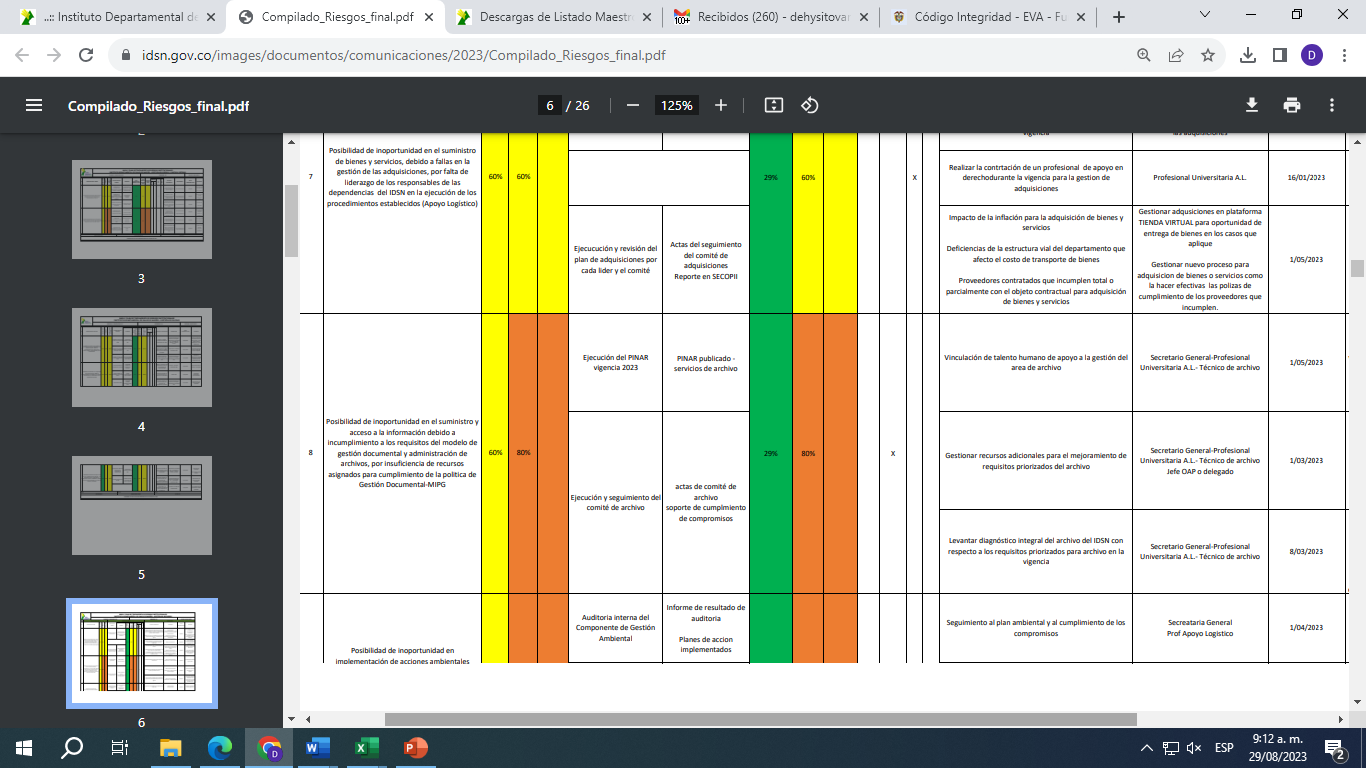 RIESGOS EN ASPECTOS CRÍTICOS – RETOS 5 OBJETIVOS ESTRATÉGICOS DOCUMENTALESMAPA DE RUTA6   PLANES PROGRAMAS Y PROYECTOSPROYECTO 1 – ADMINISTRACION DE ARCHIVOS  PROYECTO 2  ADMINISTRACION DE ARCHIVOSPROYECTO 3 – ADMINISTRACION DE ARCHIVOS                         PROYECTO 4                                          ADMINISTRACION DE ARCHIVOSPROYECTO 5PRESERVACIÓN DE LA INFORMACION		PROYECTO 6ASPECTOS TECNOLÓGICOS Y DE SEGURIDAD3.1 IDENTIFICACION ARCHIVO CENTRAL3.1 IDENTIFICACION ARCHIVO CENTRAL3.1 IDENTIFICACION ARCHIVO CENTRAL3.1 IDENTIFICACION ARCHIVO CENTRAL3.1 IDENTIFICACION ARCHIVO CENTRAL3.1 IDENTIFICACION ARCHIVO CENTRAL3.1 IDENTIFICACION ARCHIVO CENTRAL3.1 IDENTIFICACION ARCHIVO CENTRAL3.1 IDENTIFICACION ARCHIVO CENTRAL3.1 IDENTIFICACION ARCHIVO CENTRALDENOMINACIÓN O NOMBRE DEL ARCHIVODENOMINACIÓN O NOMBRE DEL ARCHIVODENOMINACIÓN O NOMBRE DEL ARCHIVOArchivo CentralArchivo CentralArchivo CentralArchivo CentralArchivo CentralArchivo CentralArchivo CentralFECHA DE CREACIÓNFECHA DE CREACIÓNFECHA DE CREACIÓNACTO LEGALACTO LEGALACTO LEGALNO EXISTENO EXISTENO EXISTENO EXISTENO EXISTENO EXISTENO EXISTEDEPARTAMENTODEPARTAMENTODEPARTAMENTONariñoNariñoNariñoNariñoNariñoNariñoNariñoMUNICIPIOMUNICIPIOMUNICIPIOPastoPastoPastoPastoPastoPastoPastoTELÉFONOTELÉFONOTELÉFONO7233590723359072335907233590723359072335907233590PÁGINA WEBPÁGINA WEBPÁGINA WEBwww.idsn.gov.cowww.idsn.gov.cowww.idsn.gov.cowww.idsn.gov.cowww.idsn.gov.cowww.idsn.gov.cowww.idsn.gov.coCORREO ELECTRÓNICOCORREO ELECTRÓNICOCORREO ELECTRÓNICONIVEL Y TIPO DE ARCHIVONIVEL Y TIPO DE ARCHIVONIVEL Y TIPO DE ARCHIVONIVEL Y TIPO DE ARCHIVONIVEL Y TIPO DE ARCHIVONIVEL Y TIPO DE ARCHIVONIVEL Y TIPO DE ARCHIVONIVEL Y TIPO DE ARCHIVONIVEL Y TIPO DE ARCHIVONIVEL Y TIPO DE ARCHIVOENTIDAD U OFICINA PRODUCTORANIVELNIVELNIVELNIVELTIPTIPTIPTIPTIPENTIDAD U OFICINA PRODUCTORANalDptalMpalDistritalGestiónCentralHistóricoGralOtroENTIDAD U OFICINA PRODUCTORAXXSISTEMA DE ARCHIVO DE LA ENTIDADSISTEMA DE ARCHIVO DE LA ENTIDADSISTEMA DE ARCHIVO DE LA ENTIDADSISTEMA DE ARCHIVO DE LA ENTIDADSISTEMA DE ARCHIVO DE LA ENTIDADSISTEMA DE ARCHIVO DE LA ENTIDADSISTEMA DE ARCHIVO DE LA ENTIDADSISTEMA DE ARCHIVO DE LA ENTIDADSISTEMA DE ARCHIVO DE LA ENTIDADSISTEMA DE ARCHIVO DE LA ENTIDADCENTRALIZADOCentralCentralXGeneralGeneralOtrosOtrosESPECIALIZADOOTRONUMERO DE DEPÓSITOSNUMERO DE DEPÓSITOSNUMERO DE DEPÓSITOS222Técnico Operativo en EncargaturaDirigir una organización del archivo central que permita conservar permanentemente localizables los documentos gestionados, a través del orden lógico de los antecedentes para garantizar su fácil localización y consulta, aplicando las normas del Archivo General de la NaciónGenerar certificados laborales de exfuncionarios, record de trabajo, funciones desempeñadas y Certificados Electrónicos de Tiempos Laborados en la plataforma del Ministerio de Hacienda.Prestar los servicios de archivo central como son consultas, prestamos, reprografías y certificacionesPlanificar y supervisar y controlar las actividades de los auxiliares administrativos a su cargo.Atender y resolver problemas que se presenten en el archivoElaboración de informesResponsable del secretariado del Comité de ArchivoElaboración, presentación, ejecución y seguimiento de indicadoresInducción y reinducción a funcionarios de contratistas IDSN en Gestión Documental, conforme a los procesos y procedimientos establecidos en el Sistema de Gestión de Calidad.Recibir transferencias documentales de los archivos de gestión.1CANTIDADPersonal de apoyo ( contratista)Profesional en Archivísticaprestar sus servicios como profesional en Ciencias de la Información y la Documentación para el desarrollo y seguimiento de las actividades inherentes del PINAR y del archivo general del IDSN1Personal de apoyo ( contratista) Técnicos de ArchivoPrestar sus servicios como técnico en asistencia organizacional de archivo para el apoyo a la gestión del Instituto Departamental de Salud de Nariño, en la oficina de archivo central..5Personal de apoyo ( contratista) Auxiliar de correspondencia.(cargo por proveer, en el momento se brinda el servicio por 1 contratista auxiliar)El contratista se obliga a prestar sus servicios como Técnico y se compromete a prestar sus servicios en la unidad de correspondencia recepcionando y radicando los oficios externos que lleguen a la entidad para su debido proceso y entrega.1ENFOQUELos instrumentos archivísticos son herramientas que fortalecen y apoyan las estrategias de gestión documental al interior del Instituto. Cada uno de estos tienen distintas funciones que ayudan a determinar el valor de los documentos y de la información, a fin de establecer el control de la producción y conservación de los documentos. Con el objeto de agilizar y racionalizar los procedimientos, el trámite y la consulta de documentos, se elaboró, se aprobó e implementó las Tablas de Retención Documental.IMPLEMENTACIÓN Una vez aprobadas y convalidadas por el Consejo Departamental de Archivos, se implementaron en el Instituto Departamental de Salud. (fecha de la resolución de aprobación del Consejo Departamental.RESULTADOLas TRD, han permito a las diferentes áreas la organización del archivo de gestión, identificar las series y subseries documentales, como también los documentos de apoyo.MEJORACon la implementación de las tablas de retención documental se detectó la necesidad de: actualizar las TRD, ya que se han creado e incorporado nuevas series, subseries y tipos documentales; se han solicitado nuevos cambios en los criterios de valoración documental; se ha presentado modificación en la denominación de series y subseries que no corresponden a la función. De igual manera es necesaria la actualización de los procedimientos de gestión documental del sistema de gestión calidad.ENFOQUEEl éxito de   una organización depende cada vez más del conocimiento,habilidades y destrezas de sus trabajadores. La planeación y control de los recursos físicos, financieros y técnicos necesarios para el desarrollo de los procesos de gestión documental, requiere de talento humano  que cuente con aptitudes y competencias en el campo de la función archivística.IMPLEMENTACIÓNSe ha realizado sensibilización en la organización de los archivos, con el fin de generar conocimiento y retroalimentación de los conceptos básicos que inciden en la organización y transferencias documentales primarias. Dando respuesta a las necesidades internas para la organización de archivos de gestión y TRD se ha implementado la “Guía de Organización Documental” . Esta guía de manejo de archivos de gestión se difunde a toda la institución, desde la intranet para conocimiento y aplicación, con el fin de contar con archivos organizados de manera normalizada.RESULTADOLas sensibilizaciones han generado en el personal satisfacción y mejora en la función archivística. Ha permitido identificar los documentos, series y subseries documentales; organizar los documentos de acuerdo con el principio de originalidad; realizar transferencias documentales primarias y retiro de documentos herramientas para aprovechar más espacio físico en la oficina.MEJORAEn aplicación a la nueva normatividad archivística, actualización de procedimientos de gestión documental y avances en la organización de los archivos, se detectó la necesidad de actualizar la guía de organización documental.ENFOQUELa planeación de la función archivística comprende las actividades encaminadas la diseño, elaboración y evaluación de los lineamientos de la gestión documental y administración de archivos. Uno de los productos de la planeación es el Plan Institucional de Archivos- PINAR, instrumento archivístico que contiene la planeación de la gestión documental.  Con la identificación de las necesidades se elaboró y a través del desarrollo del PINAR en los años 2021- 2023, se tiene avances en la administración del archivo.IMPLEMENTACIÓNA través de la formulación de la visión estratégica del PINAR y el desarrollo de los objetivos se cuenta con los siguientes avances:Elaboración y Socialización del Diagnostico de Archivo al Comité de Archivo.Actualización de instrumentos archivísticos.Reunión con el equipo TCIS para trabajar en articulación los documentos electrónicos y elaborar instrumentos archivísticos (Modelo de requisitos para documentos electrónicos)Reunión con la Jefe y funcionarios de la oficina asesora de planeación. Tema tratado: Construcción del archivo de Instituto, cumplimiento normativo Ley 594 de 2000.RESULTADOElaboración y socialización del documento Programa de gestión documental – PGD-Elaboración de Política de Archivo y Gestión documental.Instrumentos archivísticos actualizados: Tablas de retención documental; Cuadro de clasificación documental, Sistema integrado de conservación-SIC; Banco terminológico de series documentales-BANTER.Elaboración de inventarios documentales de transferencias documentales primarias.Organización de archivos de gestión y elaboración de inventario de archivos de gestión.  Visita para sensibilizar en la organización de archivos de gestión y actualización de tablas de retención documental en el Instituto y sedes (CRUE, Laboratorio de Salud Publica), municipios de Tumaco y TúquerresMEJORAComo acción de mejora continuar con la elaboración e implementación de los instrumentos archivísticos faltantes conforme a la normatividad vigente.  y continuar con los demás proyectos establecidos en el PINAR como son:Mapas de procesos y flujos documentalesTablas de control de accesoElaboración de tablas de valoración documental, organización de fondos acumulados y memoria institucionalConstrucción archivo central Plan de adquisición de equipos y tecnología para los archivos IDSN                EJEN°CUESTIONARIOExisteNo existeParcial¿Por qué?ADMINISTRACION DE ARCHIVOS1Se considera el ciclo vital de los documentosintegrando aspectos administrativos, legales,parcialEstán contemplados en la función archivística pero no se cuenta con PGD el Programa de Gestión Documental.ADMINISTRACION DE ARCHIVOS1funcionales y técnicos.parcialEstán contemplados en la función archivística pero no se cuenta con PGD el Programa de Gestión Documental.ADMINISTRACION DE ARCHIVOS2Se cuentan con todos los instrumentos archivísticos socializados e implementados.ParcialActualizadosCuadro de Clasificación Documental - CCDSistema Integral de Conservación – SICBanco Terminológico de Series y Sub series.  BANTERActualizadosTRD, falta convalidaciónEn ejecución:Actualización y Elaboración de los Inventarios Documentales en el  Formato Unico de Inventario Documental - FUIDFalta ElaborarTablas de Valoración Documental - TVDTablas de Control de Acceso a la Información y el Índice de Información Clasificada y reservadaImplementación de un sistema de gestión de documentos electrónicos de archivo.Tabla de Control de Acceso TCA.ADMINISTRACION DE ARCHIVOS3Se cuenta con procesos de seguimiento, evaluación y mejora para la gestión documental.SI Dentro del Sistema de Gestión de Calidad están establecidos 3 procedimientos que desarrollan la gestión documental en el IDSN.  Son:Organización Documental y Guía para la Organización de Archivos.Servicios del Archivo Central Unidad de Correspondencia. Las auditorías del Sistema de Gestión de Calidad a los Procedimientos de Archivo determinan la evaluación, el seguimiento y la mejora continua de los mismos.ADMINISTRACION DE ARCHIVOS4Se tiene establecida la política de Gestión Documental. SILa política de GestiónDocumental se elaboroADMINISTRACION DE ARCHIVOS56Los Instrumentos archivísticos involucran la documentación electrónica NOParcialPese a que los Instrumentos Archivísticos contemplan los Documentos Electrónicos y en el IDSN se trabaja con documentos electrónicos, se han articulado en las Tablas de Retención los Documentos ElectrónicosADMINISTRACION DE ARCHIVOS56 NOParcialPese a que los Instrumentos Archivísticos contemplan los Documentos Electrónicos y en el IDSN se trabaja con documentos electrónicos, se han articulado en las Tablas de Retención los Documentos ElectrónicosADMINISTRACION DE ARCHIVOS56Se cuenta con procesos y flujos documentales normalizados y medibles          NOParcialLos procedimientos establecidos dentro del Sistema de Gestión de Calidad, como son Organización Documental, Servicio de Archivo central y Unidad de Correspondencia cuentan con indicadores, que permiten medir el desarrollo de los mismos.  SIMU. No se cuenta con flujos de información.7Se documentan procesos o actividades de gestiónSILos procesos están modelados y validados por el Sistema de Gestión de Calidad7de documentos.SI8Se cuenta con laParcial8infraestructura adecuadaParcial8para resolver las necesidades documentales y de archivoParcialInsuficiencia de espacio físico para archivar documentos de archivos8Parcial9El personal de la entidadconoce la importancia delos documentos einterioriza las políticas ydirectrices concernientes ala gestión de losdocumentos.ParcialEn algunas dependencias, se encuentra resistencia y poco personal para la  aplicación organización de Archivos.10Se cuenta con elpresupuesto adecuadopara atender las necesidades documentales y de archivoParcial10Se cuenta con elpresupuesto adecuadopara atender las necesidades documentales y de archivoParcialPara el mejoramiento en la implementación del PINAR, la Alta Dirección adiciono recursosACCESO A LA INFORMACION1Se cuenta con políticasque garanticen ladisponibilidad yaccesibilidad de lainformación. SISe cuenta con la Política de Gestión Documental que establece las condiciones de consulta y acceso.Elaborar los instrumentos: tablas de control de acceso a la información yel Índice de información Clasificada y Reservada.  Actualizar procedimiento Servicios de ArchivoACCESO A LA INFORMACION2Se cuenta con personalidóneo y suficiente paraatender las necesidadesdocumentales y de archivo de los ciudadanos.ParcialCon la adición presupuestal, la Alta Direccion autorizo la contratación de un profesional en Archivo y cinco auxiliares. ACCESO A LA INFORMACION3Se cuenta con unesquema de comunicaciónen la entidad para difundir la importancia de la gestión de documentos.SISe realiza divulgación a travésde la Intranet, correo corporativode la entidad y las actividadesde capacitación en GestiónDocumental.ACCESO A LA INFORMACION  4Se cuenta con un esquema de capacitacióny formación interna para la gestión de documentos,articulados con el PICSILas capacitaciones en gestióndocumental se realizan teniendo en cuenta las necesidades de los trabajadores a través de inducciones y re induccionesACCESO A LA INFORMACION5Se cuenta con instrumentos archivísticos de descripción y clasificación para sus archivos. NO Instrumento archivístico de descripción se cuenta con el FUID-F-PGRSG12-06.- Índice documental para carpetas CÓDIGO: F- PGRSG12-02Elaborar metadatosACCESO A LA INFORMACION6El personal hace buen usode las herramientastecnológicas destinadas ala administración de lainformación de la entidad.parcialSe cuenta poca tecnología para la Unidad de Correspondencia, para el Archivo Central y para los Archivos de Gestión, sin embargo los mismos cumplen su función con los escasos recursos existentes.ACCESO A LA INFORMACION7Se ha establecido lacaracterización deusuarios de acuerdo con sus necesidades deinformación.NOA la fecha no se ha realizado la caracterización de usuarios ACCESO A LA INFORMACION8Se cuenta con iniciativaspara fomentar el uso denuevas tecnologías paranoptimizar el uso del papel.ParcialSe cuenta con la iniciativa de la política Cero Papel, pero no se ha implementado. Se ha solicitado adquisición de tecnología en la medida de los recursos disponiblesACCESO A LA INFORMACION9Se tiene implementada la estrategia de gobierno en línea -GEL-.ParcialSe encuentra en proceso de implementación la estrategia deGobierno en Línea liderada por la Gestión de la información,ACCESO A LA INFORMACION10Se cuenta con canales (locales en línea) de servicio, atención y orientación al ciudadano.SISe cuenta con la Oficina de Atención al usuario con atención presencial, virtual, telefónica y elservicio de Redes Sociales.PRESERVACIÓN DE LA INFORMACION1Se cuenta con procesos deherramientasnormalizados para la preservación yconservación a largo plazode los documentos.SISe cuenta con el sistema de conservación documental el cual contempla la conservación y preservación de los documentosPRESERVACIÓN DE LA INFORMACION2Se cuenta con unesquema de metadatos, integrado a otros sistemasde gestión.NONo se cuenta con metadatosPRESERVACIÓN DE LA INFORMACION3Se cuenta con archivos centrales e históricos.SISe tiene el archivo centralPRESERVACIÓN DE LA INFORMACION4La conservación yParcialLa Gestión Documental en la entidad está basada en la Ley General de Archivos y Acuerdos reglamentarios del Archivo General de la Nación y el sistema integrado de conservación documental esta en proceso de implementación.PRESERVACIÓN DE LA INFORMACION4preservación se basa en laParcialLa Gestión Documental en la entidad está basada en la Ley General de Archivos y Acuerdos reglamentarios del Archivo General de la Nación y el sistema integrado de conservación documental esta en proceso de implementación.PRESERVACIÓN DE LA INFORMACION4normativa, requisitos legales, administrativos yParcialLa Gestión Documental en la entidad está basada en la Ley General de Archivos y Acuerdos reglamentarios del Archivo General de la Nación y el sistema integrado de conservación documental esta en proceso de implementación.PRESERVACIÓN DE LA INFORMACION4técnicos que le aplican aParcialLa Gestión Documental en la entidad está basada en la Ley General de Archivos y Acuerdos reglamentarios del Archivo General de la Nación y el sistema integrado de conservación documental esta en proceso de implementación.PRESERVACIÓN DE LA INFORMACION4la entidad.ParcialLa Gestión Documental en la entidad está basada en la Ley General de Archivos y Acuerdos reglamentarios del Archivo General de la Nación y el sistema integrado de conservación documental esta en proceso de implementación.PRESERVACIÓN DE LA INFORMACION5Se cuenta con un sistema integrado de conservación– SIC-.SIEl Sistema Integrado de Conservacion Documental esta en proceso de implementaciónPRESERVACIÓN DE LA INFORMACION6Se cuenta con unaParcialLa infraestructura no es la adecuada para la conservación y preservación por falta de espacio físico en los archivos de gestión y en el archivo central. Se tiene documentos almacenados y en custodia fuera de la institución en una empresa tercerizada, que cumple la normatividadPRESERVACIÓN DE LA INFORMACION6infraestructura adecuadaParcialLa infraestructura no es la adecuada para la conservación y preservación por falta de espacio físico en los archivos de gestión y en el archivo central. Se tiene documentos almacenados y en custodia fuera de la institución en una empresa tercerizada, que cumple la normatividadPRESERVACIÓN DE LA INFORMACION6para el almacenamiento, conservación yParcialLa infraestructura no es la adecuada para la conservación y preservación por falta de espacio físico en los archivos de gestión y en el archivo central. Se tiene documentos almacenados y en custodia fuera de la institución en una empresa tercerizada, que cumple la normatividadPRESERVACIÓN DE LA INFORMACION6preservación de laParcialLa infraestructura no es la adecuada para la conservación y preservación por falta de espacio físico en los archivos de gestión y en el archivo central. Se tiene documentos almacenados y en custodia fuera de la institución en una empresa tercerizada, que cumple la normatividadPRESERVACIÓN DE LA INFORMACION6documentación física yParcialLa infraestructura no es la adecuada para la conservación y preservación por falta de espacio físico en los archivos de gestión y en el archivo central. Se tiene documentos almacenados y en custodia fuera de la institución en una empresa tercerizada, que cumple la normatividadPRESERVACIÓN DE LA INFORMACION6electrónica.ParcialLa infraestructura no es la adecuada para la conservación y preservación por falta de espacio físico en los archivos de gestión y en el archivo central. Se tiene documentos almacenados y en custodia fuera de la institución en una empresa tercerizada, que cumple la normatividadPRESERVACIÓN DE LA INFORMACION7Se cuenta con procesos documentados de valoración y disposición final.NOPRESERVACIÓN DE LA INFORMACION7Se cuenta con procesos documentados de valoración y disposición final.NOSe basa en el tiempo establecido en las tablas de retención documental. No se cuenta con tabla de valoración documental que permita valorar y disponer de los documentosPRESERVACIÓN DE LA INFORMACION8Se tiene implementadoslos estándares que garanticen la preservacióny conservación de losdocumentos.ParcialEsta establecido en el Sistema Integrado de Conservación y Preservación SIC,  el cual se encuentra en estado de implementación.Establecer estándares para los documentos electrónicos.9Se cuenta con esquemade migración y conversión normalizados.NONo se cuenta con el proceso decopias 10Se cuenta con modelos o esquemas de continuidad NONo se cuenta con un modelo de continuidad ante el evento de una tragedia o desastre1Se cuenta con políticasasociadas a lasherramientas tecnológicas que respaldan la seguridad, usabilidad,accesibilidad, integridad yautenticidad de lainformación.PARCIALSe cuenta con la resolución No. 2518 , que determina políticas del buen uso de la infraestructura Tecnológica Como respaldo a la seguridad, accesibilidad , integridad de la información2Se cuenta conNOLas herramientas tecnológicas disponibles  no permiten el buen uso de los documentos.2HerramientasNOLas herramientas tecnológicas disponibles  no permiten el buen uso de los documentos.2tecnológicas, acordes a lasNOLas herramientas tecnológicas disponibles  no permiten el buen uso de los documentos.2necesidades de la entidad,NOLas herramientas tecnológicas disponibles  no permiten el buen uso de los documentos.2las cuales permiten hacerNOLas herramientas tecnológicas disponibles  no permiten el buen uso de los documentos.2buen uso de losNOLas herramientas tecnológicas disponibles  no permiten el buen uso de los documentos.2documentos.NOLas herramientas tecnológicas disponibles  no permiten el buen uso de los documentos.3Se cuenta con acuerdos deconfidencialidad y políticasde protección de datos anivel interno y conterceros.NO3Se cuenta con acuerdos deconfidencialidad y políticasde protección de datos anivel interno y conterceros.NONo  se cuenta con  acuerdos de confidencialidad y políticas de protección de datos. 4Se cuenta con políticasPARCIALSe cuenta con la política de Seguridad de la Información parcialmente, establecida para documentos electrónicos, no incluye los documentos fisicos4que permitan adoptarPARCIALSe cuenta con la política de Seguridad de la Información parcialmente, establecida para documentos electrónicos, no incluye los documentos fisicos4tecnologías quePARCIALSe cuenta con la política de Seguridad de la Información parcialmente, establecida para documentos electrónicos, no incluye los documentos fisicos4contemplen servicios dePARCIALSe cuenta con la política de Seguridad de la Información parcialmente, establecida para documentos electrónicos, no incluye los documentos fisicos4contenidos orientados aPARCIALSe cuenta con la política de Seguridad de la Información parcialmente, establecida para documentos electrónicos, no incluye los documentos fisicos4gestión de losPARCIALSe cuenta con la política de Seguridad de la Información parcialmente, establecida para documentos electrónicos, no incluye los documentos fisicos4documentos.PARCIALSe cuenta con la política de Seguridad de la Información parcialmente, establecida para documentos electrónicos, no incluye los documentos fisicos5Las aplicaciones sonNONo se cuenta con SGDEA.-Existe una aplicación en Correspondencia que no cumple los requisitos normativos para gestionar  y tramitar documentos5capaces de generar yNONo se cuenta con SGDEA.-Existe una aplicación en Correspondencia que no cumple los requisitos normativos para gestionar  y tramitar documentos5gestionar documentos de valor archivístico,NONo se cuenta con SGDEA.-Existe una aplicación en Correspondencia que no cumple los requisitos normativos para gestionar  y tramitar documentos5cumpliendo con losNONo se cuenta con SGDEA.-Existe una aplicación en Correspondencia que no cumple los requisitos normativos para gestionar  y tramitar documentos5procesos establecidos.NONo se cuenta con SGDEA.-Existe una aplicación en Correspondencia que no cumple los requisitos normativos para gestionar  y tramitar documentosASPECTOS TECNOLÓGICOS Y DE SEGURIDAD6Se encuentra estandarizada la administración y gestión de la información y los datos en herramientas tecnológicas articuladas con el sistema de gestión de seguridad de lainformación y los procesos archivísticos.NOLa administración no cuenta con  gestión y seguridad de la información está articulada con el Sistema de Gestión Documental donde posteriormente se incluirán las Tablas de Retención Documental.ASPECTOS TECNOLÓGICOS Y DE SEGURIDAD7Se cuenta con mecanismos técnicos que permitan mejorar la adquisición, uso y mantenimientode las herramientas tecnológicas.ParcialSe encuentra en proceso de consecución  del softwareASPECTOS TECNOLÓGICOS Y DE SEGURIDAD8Se cuenta con tecnología asociada al servicio delciudadano, que le permita la participación e interacciónSIA través de la página Web cualquier ciudadano puede hacer uso de PQRS, uso de las redes sociales.ASPECTOS TECNOLÓGICOS Y DE SEGURIDAD9Se cuenta con modelos para laidentificación, evaluación y análisis de riesgos.SISe cuenta Mapa de Riesgo degestión de la información aprobado por control interno. ASPECTOS TECNOLÓGICOS Y DE SEGURIDAD10Se cuenta con directrices de seguridad de información con relación al recurso humano, al entorno físico y electrónico, alacceso y los sistemas de información.ParcialSe encuentran inmersas en las Política de Seguridad de la Información de documentos electrónicos. No para los documentos fisicosFORTALECIMIENTO Y ARTICULACIÓN1La gestión documental se encuentra implementada acorde con el modelo integrado de planeación y gestión.PARCIALLa Gestión Documental en la entidad se esta implementado acorde con el modelo de gestión y basado en la ley general de archivo 524 del 2000,FORTALECIMIENTO Y ARTICULACIÓN2Se tiene articulada la política de gestión documental con los sistemas y modelos de gestión de la entidad.NOLa Gestión Documental está articulada con el Sistema Integrado de Gestión a través del mapa de procesos.3Se cuenta con alianzas estratégicas que permitan mejorar e innovar la función archivística de la entidad.NONo existen alianzas estratégicas con ninguna entidad o instancia asesora para mejorar e innovar la función archivística.4Se aplica el marco legal y normativo concerniente a la función archivística.PARCIALEn la Gestión Documental de la entidad se tiene en cuenta la normativa archivística, aún falta la implementación de algunas disposiciones legales de gestión documental.5Se cuenta con un sistema de Gestión Documental basado en estándares nacionales e internacionales.SIEl Sistema de GestiónDocumental cuenta con estándares del sistema integrado de la gestión de calidad.6Se tiene implementadas acciones para la gestión del cambio.SIEn la institución se tieneimplementado el sistema integrado de gestión de calidad.7Se cuenta con procesos de mejora continuaSIEn la institución se tiene implementado el sistema integrado de gestión de calidad constituyendo una herramienta eficaz para mejorar continuamente los productos yservicios.8Se cuenta con instancias asesoras que formulen lineamientos para la aplicación de la función archivística de la entidad.SIEl Comité de Archivo9Se tienen identificados los roles y responsabilidades del personal y las áreas frente a los documentos.SILos roles y responsabilidad del proceso de Gestión Documental caracterizado se encuentran identificados en la descripción de las funciones de los responsables de archivo y las actividades de los contratistas de archivo.10La alta dirección está comprometida con el desarrollo de la función archivística de la entidad.SISe evidencia  compromiso de la alta dirección para que la función archivística de la entidad se pueda realizar, pero hace falta el presupuesto para la elaboración y ejecución de proyectos para el archivo.BALANCE DE EVALUACIÓN DE LA GESTIÓN DOCUMENTALBALANCE DE EVALUACIÓN DE LA GESTIÓN DOCUMENTALBALANCE DE EVALUACIÓN DE LA GESTIÓN DOCUMENTALBALANCE DE EVALUACIÓN DE LA GESTIÓN DOCUMENTALBALANCE DE EVALUACIÓN DE LA GESTIÓN DOCUMENTALEjes Articuladores ImpactadosSiNoParcialTotalAdministración de Archivo31610Acceso a la Información42410Preservación de la Información53210Aspectos Tecnológicos y de Seguridad32510Fortalecimiento y Articulación43310TOTAL19112050Porcentaje (%)38%22%40%100%MAPA Y PLAN DE TRATAMIENTO DE RIESGOS INSTITUCIONALES INSTITUTO DEPARTAMENTAL DE SALUD DE NARIÑOEJEAspecto criticoRIESGOSAdministración de ArchivoNo se cuentan con todos los instrumentos archivísticos  implementados y socializadosIncumplimiento de la Ley General de Archivos y Normas reglamentarias del Archivo General de la Nación.Administración de ArchivoNo se cuentan con todos los instrumentos archivísticos  implementados y socializadosPerdida de documentos clasificados como vitales en el evento de un desastre.Administración de ArchivoNo se cuentan con todos los instrumentos archivísticos  implementados y socializadosHallazgos administrativos por parte de las auditorías de la Dirección de Control Interno.Administración de ArchivoNo se cuentan con todos los instrumentos archivísticos  implementados y socializadosIncumplimiento de los lineamientos y políticas del Programa de Gestión Documental.Administración de ArchivoNo se cuentan con todos los instrumentos archivísticos  implementados y socializadosRiesgo de incorrecta tipificación documental afectando el acceso y consulta de los documentos.Administración de ArchivoNo se cuentan con todos los instrumentos archivísticos  implementados y socializadosSe ocupa espacio con documentos que ya cumplieron su tiempo de retención.Administración de ArchivoNo se cuentan con todos los instrumentos archivísticos  implementados y socializadosAplicación inapropiada de los procesos, procedimientos y lineamientos archivísticos adoptados.Administración de ArchivoNo se cuentan con todos los instrumentos archivísticos  implementados y socializadosNo se tiene en cuenta los documentos digitales y electronicosAcceso a la InformaciónNo se cuenta con personal idóneo y suficiente para atender las necesidades documentales y de archivo de los ciudadanos.Incumplimiento de la Ley General de Archivos y Normas reglamentarias del Archivo General de la Nación.Acceso a la InformaciónNo se cuenta con personal idóneo y suficiente para atender las necesidades documentales y de archivo de los ciudadanos.Posibles demandas contra la organización por pérdida de la información de los usuarios.Acceso a la InformaciónNo se cuenta con personal idóneo y suficiente para atender las necesidades documentales y de archivo de los ciudadanos.Riesgo de un proceso disciplinario.Acceso a la InformaciónNo se cuenta con personal idóneo y suficiente para atender las necesidades documentales y de archivo de los ciudadanos.Deterioro de documentos por almacenamiento inadecuado.Acceso a la InformaciónNo se cuenta con personal idóneo y suficiente para atender las necesidades documentales y de archivo de los ciudadanos.Dificultad de acceso, consulta y recuperación de la información.Acceso a la InformaciónNo se cuenta con personal idóneo y suficiente para atender las necesidades documentales y de archivo de los ciudadanos.Acumulación de archivos sin ubicación en estantería poniendo en riesgola adecuada disposición, consulta y conservación de los documentos de archivo.Acceso a la InformaciónNo se cuenta con personal idóneo y suficiente para atender las necesidades documentales y de archivo de los ciudadanos.Riesgo de pérdida de la información por encontrarse dispersa.Acceso a la InformaciónNo se cuenta con personal idóneo y suficiente para atender las necesidades documentales y de archivo de los ciudadanos.Represamiento de cajas de archivo sin ubicación en los archivos degestión poniendo en riesgo la adecuada disposición, consulta y conservación de documentos de archivo.Acceso a la InformaciónNo se cuenta con personal idóneo y suficiente para atender las necesidades documentales y de archivo de los ciudadanos.Se ocupa espacio con documentos que ya cumplieron su tiempo de retención.Preservación de la InformaciónNo se cuenta con una infraestructura adecuada para el almacenamiento, conservación y preservación de la documentación física y electrónica.Incumplimiento de la Ley General de Archivos y Normas reglamentarias del Archivo General de la Nación.Preservación de la InformaciónNo se cuenta con una infraestructura adecuada para el almacenamiento, conservación y preservación de la documentación física y electrónica.Perdida de la memoria documental histórica de la organización.Preservación de la InformaciónNo se cuenta con una infraestructura adecuada para el almacenamiento, conservación y preservación de la documentación física y electrónica.Pérdida y deterioro documental de las actuaciones que soporta el actuar del municipio.Preservación de la InformaciónNo se cuenta con una infraestructura adecuada para el almacenamiento, conservación y preservación de la documentación física y electrónica.Represamiento documental por la imposibilidad de realizar transferencias documentales.Preservación de la InformaciónNo se cuenta con una infraestructura adecuada para el almacenamiento, conservación y preservación de la documentación física y electrónica.Aumento de la dispersión documental en depósitos que no cumplen con las condiciones mínimas de almacenamiento archivísticoPreservación de la InformaciónNo se cuenta con una infraestructura adecuada para el almacenamiento, conservación y preservación de la documentación física y electrónica.Deterioro y perdida de la documentación que se encuentra bajo custodia del Archivo CentralPreservación de la InformaciónNo se cuenta con una infraestructura adecuada para el almacenamiento, conservación y preservación de la documentación física y electrónica.Exposición de los documentos a agentes biológicos, químicos yambientales agilizando el deterioro físico ocasionando perdida de documentos de archivo.Preservación de la InformaciónNo se cuenta con una infraestructura adecuada para el almacenamiento, conservación y preservación de la documentación física y electrónica.Riesgos de Seguridad y salud en el trabajoPreservación de la InformaciónNo se cuenta con una infraestructura adecuada para el almacenamiento, conservación y preservación de la documentación física y electrónica.No hay seguridad para la documentación en caso de presentar eventocatastrófico (no se cuenta con infraestructura antisísmica y sistemas de riego).Aspectos Tecnológicos y de SeguridadNo se encuentra estandarizada laadministración y gestión de la información y los datos en herramientas tecnológicas articuladas con el sistema de gestión de seguridad de la información y los procesosarchivísticos.Incumplimiento de la Ley General de Archivos y Normas reglamentarias del Archivo General de la Nación.Aspectos Tecnológicos y de SeguridadNo se encuentra estandarizada laadministración y gestión de la información y los datos en herramientas tecnológicas articuladas con el sistema de gestión de seguridad de la información y los procesosarchivísticos.Riesgo de pérdida de información digital por falta de estrategias debackups, refrescamiento, migración, emulación y obsolescencia tecnológica.Aspectos Tecnológicos y de SeguridadNo se encuentra estandarizada laadministración y gestión de la información y los datos en herramientas tecnológicas articuladas con el sistema de gestión de seguridad de la información y los procesosarchivísticos.Pérdida de información en caso de incidentes, lo que implica: Pagos económicos por demandas Falta de oportunidad en el acceso a la información.Fortalecimiento y ArticulaciónNo se cuenta con alianzas estratégicas que permitan mejorar e innovar la función archivística de la entidad.Incumplimiento de la Ley General de Archivos y Normas reglamentariasFortalecimiento y ArticulaciónNo se cuenta con alianzas estratégicas que permitan mejorar e innovar la función archivística de la entidad.del Archivo General de la Nación.Fortalecimiento y ArticulaciónNo se cuenta con alianzas estratégicas que permitan mejorar e innovar la función archivística de la entidad.Pérdida de documentos de archivo por no tener personal que apliqueFortalecimiento y ArticulaciónNo se cuenta con alianzas estratégicas que permitan mejorar e innovar la función archivística de la entidad.criterios archivísticos en la organización de los archivos.Fortalecimiento y ArticulaciónNo se cuenta con alianzas estratégicas que permitan mejorar e innovar la función archivística de la entidad.Hallazgos administrativos por parte de las auditorías de la Dirección de Control Interno.Fortalecimiento y ArticulaciónNo se cuenta con alianzas estratégicas que permitan mejorar e innovar la función archivística de la entidad.Perdida de la trazabilidad documental en un proceso o procedimiento.Fortalecimiento y ArticulaciónNo se cuenta con alianzas estratégicas que permitan mejorar e innovar la función archivística de la entidad.El desarrollo de tareas especificas de inventario, depuración yFortalecimiento y ArticulaciónNo se cuenta con alianzas estratégicas que permitan mejorar e innovar la función archivística de la entidad.organización de documentos no se adelantaría de manera rápidaFortalecimiento y ArticulaciónNo se cuenta con alianzas estratégicas que permitan mejorar e innovar la función archivística de la entidad.se alteraría la ejecución efectiva de los procedimientos archivísticos de laFortalecimiento y ArticulaciónNo se cuenta con alianzas estratégicas que permitan mejorar e innovar la función archivística de la entidad.institución.EJEASPECTO CRITICOOBJETIVOSPLANES/PROGRAMAS/PROYECTOSAdministración de ArchivoNo se cuentan con todos los instrumentos archivísticos socializados e implementados.Implementar los instrumentos archivísticos que hacen falta y actualizar los que se encuentran desactualizados, mejorando así el adecuado desarrollo de la gestión documental y la función archivística.Actualización instrumentos archivísticos, según Decreto 1080 de 2015:* Sistema integrado de Conservación (SIC),*Cuadros de Clasificación Documental (CCD)*Banco Terminológico de series y subseries documentales (BANTER)*Tablas de Retención Documental.Acceso a la Información1. No se cuenta con la Historia Institucional y las TVD. No se cuenta con el Instrumento de Información Pública “Índice de Información Clasificada y Reservada” Realizar el inventario documental, Diagnostico, TVD y conjuntamente depurar los depósitos del Archivo Central, mejorando así el adecuado desarrollo de la gestióndocumental y la función archivística.Elaborar los instrumentos de información pública que permita identificar la información producida en el Instituto y controladaPlan de acciónContratación de personal calificado para:*Elaboración de Inventarios de fondos acumulados*Diagnóstico Integral del Fondo Documental Acumulado*Elaboración Tablas de Valoración Documental*Organización y socialización de la Memoria InstitucionalPlan de Acción Articulación del Archivo con funcionarios de TICS para la elaboración del Indice de información clasificada y reservada, Activos de informacion y Tabla de Control de Acceso.Preservación de la InformaciónNo se cuenta con una infraestructura adecuada para el almacenamiento, conservación y preservaciónde la documentación física .Construir nueva área de Archivo central que permita la conservación y seguridad de la memoria institucionalProyecto "Construcción del archivo del IDSN".Aspectos Tecnológicos y de SeguridadNo se encuentra estandarizada la administración y gestión de la información y los datos en herramientas tecnológicas articuladas con el sistema de gestión de seguridad de la información y los procesosarchivísticos.Adquirir equipos suficientes y adecuados para desarrollar los procesos de Archivo CentralImplementar el SGDEAPlan de adquisición de  un software de Gestion documental y equipos para digitalización de documentos.Fortalecimiento y ArticulaciónNo se cuenta con alianzas estratégicas que permitan mejorar e innovar la función archivística de la entidad.Establecer alianzas estratégicas para adquirir personal de apoyo para apoyar los procesos operativos quese desarrollan en el Archivo Central.Plan para gestionar convenios con Instituciones (CETEM, SENA), para adquirir personal de apoyo.MAPA DE RUTA      DESARROLLO FASES DEL PINAR AJUSTAR A LO REALMENTE EJECUTADAMAPA DE RUTA      DESARROLLO FASES DEL PINAR AJUSTAR A LO REALMENTE EJECUTADAMAPA DE RUTA      DESARROLLO FASES DEL PINAR AJUSTAR A LO REALMENTE EJECUTADAMAPA DE RUTA      DESARROLLO FASES DEL PINAR AJUSTAR A LO REALMENTE EJECUTADAMAPA DE RUTA      DESARROLLO FASES DEL PINAR AJUSTAR A LO REALMENTE EJECUTADAMAPA DE RUTA      DESARROLLO FASES DEL PINAR AJUSTAR A LO REALMENTE EJECUTADAMAPA DE RUTA      DESARROLLO FASES DEL PINAR AJUSTAR A LO REALMENTE EJECUTADAN°OBJETIVOSPLANES Y PROYECTOSCorto PlazoMediano PlazoMediano PlazoLargo PlazoN°OBJETIVOSPLANES Y PROYECTOS20212022202320241FASE 1Implementar los instrumentos archivísticos,  y actualizar los que se encuentran desactualizados, mejorando así el adecuado desarrollo de la gestión documental y la función archivística.Actualización de:1.Sistema integrado de Conservación (SIC),2.Cuadros de Clasificación Documental (CCD)3. Banco Terminológico de series y subseries documentales (BANTER)  4.Tablas de Retención Documental.Año 20232FASE 2Diagnóstico de fondos acumuladosElaboración de inventarioIntervención y Organización del Fondo Documental Acumulado y memoria institucional. Socialización memoria institucional20243FASE 3Continuar con la Implementación de los  instrumentos archivísticos.Elaboración del Diagnóstico Integral de Archivo.Elaboración de inventarios documentalesElaboración del Programa de Gestión Documental – PGDElaboración de un modelo requisitos para la gestión de documentos electrónicos. Año 202320243Fase 4Elaborar instrumentos  archivísticos y de la información publicaElaborar:1.Mapas de procesos, flujos documentales y la descripción  de las funciones de las unidades administrativas del IDSN  2.Elaborar tabla de control y acceso3. Elaborar los instrumentos de información pública índice de información clasificada y reservada, activos de información20244Fase 5Construir nueva área de Archivo central proporcionando espacios adecuados para adelantarlas actividades de la gestión documental..  Proyecto "Construcción del área de archivo”20245Fase 6Implementar SGDEA y adquirir equipos para digitalizaciónPlan de adquisición de equipos para digitalización de documentos y para implementar SGDEA2024NOMBREElaboración, implementación y actualización de instrumentos archivísticos del IDSN FASE 1Elaboración, implementación y actualización de instrumentos archivísticos del IDSN FASE 1Elaboración, implementación y actualización de instrumentos archivísticos del IDSN FASE 1Elaboración, implementación y actualización de instrumentos archivísticos del IDSN FASE 1Elaboración, implementación y actualización de instrumentos archivísticos del IDSN FASE 1OBJETIVO¿Qué va a hacer? Actualizar Instrumentos archivísticos:  Tablas de Retención Documental – TRD; Sistema Integrado de Conservación Documental – SIC; Cuadro de Clasificación Documental CCD; Banco Terminológico BANTER.  Actualizar Instrumentos archivísticos:  Tablas de Retención Documental – TRD; Sistema Integrado de Conservación Documental – SIC; Cuadro de Clasificación Documental CCD; Banco Terminológico BANTER.  Actualizar Instrumentos archivísticos:  Tablas de Retención Documental – TRD; Sistema Integrado de Conservación Documental – SIC; Cuadro de Clasificación Documental CCD; Banco Terminológico BANTER.  Actualizar Instrumentos archivísticos:  Tablas de Retención Documental – TRD; Sistema Integrado de Conservación Documental – SIC; Cuadro de Clasificación Documental CCD; Banco Terminológico BANTER.  Actualizar Instrumentos archivísticos:  Tablas de Retención Documental – TRD; Sistema Integrado de Conservación Documental – SIC; Cuadro de Clasificación Documental CCD; Banco Terminológico BANTER. ALCANCEInstrumentos archivísticos elaborados, socializados y aprobados por el Comité de Archivo e implementadosInstrumentos archivísticos elaborados, socializados y aprobados por el Comité de Archivo e implementadosInstrumentos archivísticos elaborados, socializados y aprobados por el Comité de Archivo e implementadosInstrumentos archivísticos elaborados, socializados y aprobados por el Comité de Archivo e implementadosInstrumentos archivísticos elaborados, socializados y aprobados por el Comité de Archivo e implementadosRESPONSABLE DEL PLANSecretaria General IDSN Secretaria General IDSN Secretaria General IDSN Secretaria General IDSN Secretaria General IDSN ACTIVIDAD 1ACTIVIDAD 1FECHA DE INICIOFECHA FINALENTREGABLEOBSERVACIONESActualizar Instrumentos archivísticos.Actualizar Instrumentos archivísticos.01/09/2021 31/10/2023*Actualización de las Tablas de Retención documentalEn proceso de actualizaciónElaboración de 2 instrumentos archivísticos (cuadro de clasificación documental – Banco terminológico)   y el Sistema Integrado de Conservación.Elaboración de 2 instrumentos archivísticos (cuadro de clasificación documental – Banco terminológico)   y el Sistema Integrado de Conservación.01/09/202131/10/2023*Sistema integrado de Conservación (SIC),*Cuadros de Clasificación Documental (CCD)*Banco Terminológico de series y subseries documentales (BANTER)En proceso de actualizacionSocialización de instrumentos archivísticos propuestos y el sistema integrado de conservación – (SIC) ante el comité de Archivo Institucional.Socialización de instrumentos archivísticos propuestos y el sistema integrado de conservación – (SIC) ante el comité de Archivo Institucional.30/03/202231/10/2023 Socialización de Instrumentos Archivísticos ante Comité de Archivo del IDSN.INDICADORFÓRMULAOBSERVACIÓNTablas de Retención documental ActualizadasDocumento técnico aprobado en el Comité de ArchivoEn proceso de actualizacionSistema Integrado de ConservaciónDocumento técnico aprobado en el Comité de Archivo Socializado todavía sin aprobarBanco terminológicoDocumento técnico aprobado en el Comité de ArchivoEn proceso de actualizacionCuadros de Clasificación DocumentalDocumento técnico aprobado en el Comité de ArchivoEn proceso de actualizacionNOMBREOrganización de fondos acumulados y memoria institucionalOrganización de fondos acumulados y memoria institucionalOrganización de fondos acumulados y memoria institucionalOrganización de fondos acumulados y memoria institucionalOrganización de fondos acumulados y memoria institucionalOBJETIVO¿Qué va a hacer?Actualización y Elaboración de Inventarios Documentales. Intervención y Organización del Fondo Documental Acumulado. - Organización y socialización de la memoria institucional.Actualización y Elaboración de Inventarios Documentales. Intervención y Organización del Fondo Documental Acumulado. - Organización y socialización de la memoria institucional.Actualización y Elaboración de Inventarios Documentales. Intervención y Organización del Fondo Documental Acumulado. - Organización y socialización de la memoria institucional.Actualización y Elaboración de Inventarios Documentales. Intervención y Organización del Fondo Documental Acumulado. - Organización y socialización de la memoria institucional.Actualización y Elaboración de Inventarios Documentales. Intervención y Organización del Fondo Documental Acumulado. - Organización y socialización de la memoria institucional.ALCANCEFondos acumulados y memoria institucional organizadas y socializadaInventarios documentales de transferencias documentales secundarias elaboradosDocumentos de fondo acumulado ubicados en el CRUE organizados y con inventarioFondos acumulados y memoria institucional organizadas y socializadaInventarios documentales de transferencias documentales secundarias elaboradosDocumentos de fondo acumulado ubicados en el CRUE organizados y con inventarioFondos acumulados y memoria institucional organizadas y socializadaInventarios documentales de transferencias documentales secundarias elaboradosDocumentos de fondo acumulado ubicados en el CRUE organizados y con inventarioFondos acumulados y memoria institucional organizadas y socializadaInventarios documentales de transferencias documentales secundarias elaboradosDocumentos de fondo acumulado ubicados en el CRUE organizados y con inventarioFondos acumulados y memoria institucional organizadas y socializadaInventarios documentales de transferencias documentales secundarias elaboradosDocumentos de fondo acumulado ubicados en el CRUE organizados y con inventarioRESPONSABLE DEL PLANSecretaria General IDSN Secretaria General IDSN Secretaria General IDSN Secretaria General IDSN Secretaria General IDSN ACTIVIDAD 1ACTIVIDAD 1FECHA DE INICIOFECHA FINALENTREGABLEOBSERVACIONESInventarios documentales de fondos acumulados y transferencia secundarias elaboradosInventarios documentales de fondos acumulados y transferencia secundarias elaborados20/12/2022 31/12/2024 Inventarios documentales de fondos acumulados elaboradosFalta elaborarOrganización e Intervención del Fondo Documental Acumulado – Sede San Ignacio Organización e Intervención del Fondo Documental Acumulado – Sede San Ignacio 20/12/202231/10/2023* Entrega de Libros y Carpetas Organizados e Inventariados en el FUID.*Entrega de la información en Cajas Ref. X-200 debidamente rotuladas e inventariadas.Libros organizados y cajas rotuladasOrganización de fondos acumulados. Elaboración tablas de valoración documentalOrganización y socialización de memoria institucionalOrganización de fondos acumulados. Elaboración tablas de valoración documentalOrganización y socialización de memoria institucional20/12/202231/12/2024 Tablas de valoración aprobadasFondos acumulados y memoria institucional organizadaFalta organizarINDICADORFÓRMULAOBSERVACIÓNInventarios documentales de fondos acumulados elaboradosInventarios documentales elaborados y socializados al Comité de ArchivoEntrega de Libros y Carpetas Organizados e Inventariados en el FUID.Cajas Ref. X-200 debidamente rotuladas e inventariadasDocumento técnico aprobado en el Comité de ArchivoFondo acumulado sede San Ignacio.Libros, carpetas y cajas rotuladas.No se elaboró TVDNOMBREElaboración, implementación de instrumentos archivísticos del IDSN FASE 2. Elaboración, implementación de instrumentos archivísticos del IDSN FASE 2. Elaboración, implementación de instrumentos archivísticos del IDSN FASE 2. Elaboración, implementación de instrumentos archivísticos del IDSN FASE 2. Elaboración, implementación de instrumentos archivísticos del IDSN FASE 2. OBJETIVO¿Qué va a hacer?Instrumentos Archivísticos elaborados: Diagnóstico Integral de Archivo; Programa de Gestión Documental –PGD; Modelo requisitos para la gestión de documentos electrónicos. Actualizar procedimientos de gestión documentalInstrumentos Archivísticos elaborados: Diagnóstico Integral de Archivo; Programa de Gestión Documental –PGD; Modelo requisitos para la gestión de documentos electrónicos. Actualizar procedimientos de gestión documentalInstrumentos Archivísticos elaborados: Diagnóstico Integral de Archivo; Programa de Gestión Documental –PGD; Modelo requisitos para la gestión de documentos electrónicos. Actualizar procedimientos de gestión documentalInstrumentos Archivísticos elaborados: Diagnóstico Integral de Archivo; Programa de Gestión Documental –PGD; Modelo requisitos para la gestión de documentos electrónicos. Actualizar procedimientos de gestión documentalInstrumentos Archivísticos elaborados: Diagnóstico Integral de Archivo; Programa de Gestión Documental –PGD; Modelo requisitos para la gestión de documentos electrónicos. Actualizar procedimientos de gestión documentalALCANCEInstrumentos archivísticos elaborados, socializados y aprobados por el Comité de Archivo e implementados.Procedimientos de gestión documental actualizados y aprobados.Instrumentos archivísticos elaborados, socializados y aprobados por el Comité de Archivo e implementados.Procedimientos de gestión documental actualizados y aprobados.Instrumentos archivísticos elaborados, socializados y aprobados por el Comité de Archivo e implementados.Procedimientos de gestión documental actualizados y aprobados.Instrumentos archivísticos elaborados, socializados y aprobados por el Comité de Archivo e implementados.Procedimientos de gestión documental actualizados y aprobados.Instrumentos archivísticos elaborados, socializados y aprobados por el Comité de Archivo e implementados.Procedimientos de gestión documental actualizados y aprobados.RESPONSABLE DEL PLANSecretaria General IDSN Secretaria General IDSN Secretaria General IDSN Secretaria General IDSN Secretaria General IDSN ACTIVIDAD 1ACTIVIDAD 1FECHA DE INICIOFECHA FINALENTREGABLEOBSERVACIONESElaboración de instrumentos archivísticos faltantes.Elaboración de instrumentos archivísticos faltantes.01/04 /202331/ 12 / 2023*Diagnóstico Integral de Archivo elaborado*Programa de gestión documental PGD- elaborado*  Modelo requisitos para la gestión de documentos electrónicos elaborado ElaboradoElaboradoFalta elaborarActualización de procedimientos de gestión documentalActualización de procedimientos de gestión documental01/04 /202331/ 12 / 2023*Procedimientos de gestión documental actualizadosFalta actualizarSocialización de instrumentos archivísticos propuestos, ante el comité de Archivo.Socialización de instrumentos archivísticos propuestos, ante el comité de Archivo. 01/04/202330/12/2024Acta Reunión Comité de ArchivoINDICADORFÓRMULAOBSERVACIÓNPrograma de Gestión Documental      Documento técnico aprobado en el Comité de Archivo.Diagnóstico Integral de Archivo         Documento técnico aprobado en el Comité de Archivo.modelo requisitos para la gestión de documentos electrónicos         Documento técnico aprobado en el Comité de Archivo.Procedimientos de gestión documentalDocumento técnico aprobado y controlado por Gestión CalidadNOMBREElaboración, implementación de instrumentos de gestión de información pública IDSN -FASE 4.Elaboración, implementación de instrumentos de gestión de información pública IDSN -FASE 4.Elaboración, implementación de instrumentos de gestión de información pública IDSN -FASE 4.Elaboración, implementación de instrumentos de gestión de información pública IDSN -FASE 4.Elaboración, implementación de instrumentos de gestión de información pública IDSN -FASE 4.OBJETIVO¿Qué va a hacer?Elaboración de mapas de procesos, flujos documentalesElaborar instrumentos de gestión de información pública: Activos de información, Índice de información clasificada y reservada; tablas de control de acceso.Elaboración de mapas de procesos, flujos documentalesElaborar instrumentos de gestión de información pública: Activos de información, Índice de información clasificada y reservada; tablas de control de acceso.Elaboración de mapas de procesos, flujos documentalesElaborar instrumentos de gestión de información pública: Activos de información, Índice de información clasificada y reservada; tablas de control de acceso.Elaboración de mapas de procesos, flujos documentalesElaborar instrumentos de gestión de información pública: Activos de información, Índice de información clasificada y reservada; tablas de control de acceso.Elaboración de mapas de procesos, flujos documentalesElaborar instrumentos de gestión de información pública: Activos de información, Índice de información clasificada y reservada; tablas de control de acceso.ALCANCEInstrumentos elaborados, aprobados por el Comité de Archivo e implementadosInstrumentos elaborados, aprobados por el Comité de Archivo e implementadosInstrumentos elaborados, aprobados por el Comité de Archivo e implementadosInstrumentos elaborados, aprobados por el Comité de Archivo e implementadosInstrumentos elaborados, aprobados por el Comité de Archivo e implementadosRESPONSABLE DEL PLANSecretaria General IDSN Secretaria General IDSN Secretaria General IDSN Secretaria General IDSN Secretaria General IDSN ACTIVIDAD 1ACTIVIDAD 1FECHA DE INICIOFECHA FINALENTREGABLEOBSERVACIONESElaboración de mapas de procesos, flujos documentale Elaboración de mapas de procesos, flujos documentale 01/04/2024  31/12/2024Mapas de procesos, flujos documentales Elaboración de  Instrumentos: las Tablas de control de Acceso; Activos de información; Índice de informacion clasificada y reservadaElaboración de  Instrumentos: las Tablas de control de Acceso; Activos de información; Índice de informacion clasificada y reservada01/04/2024  31/12/2024Instrumentos de la gestión de información pública elaboradosINDICADORESINDICADORFÓRMULAOBSERVACIÓNMapas de procesos, flujos documentales Documento técnico aprobado en el Comité de Archivo.. Instrumentos de la información pública elaboradosDocumento técnico aprobado en el Comité de Archivo.NOMBREInfraestructura de los depósitos del Archivo CentralInfraestructura de los depósitos del Archivo CentralInfraestructura de los depósitos del Archivo CentralInfraestructura de los depósitos del Archivo CentralInfraestructura de los depósitos del Archivo CentralOBJETIVOConstruir nueva área de Archivo central proporcionando espacios adecuados para adelantar las actividades de la gestión documental que proporcionen la seguridad de la información y documentosConstruir nueva área de Archivo central proporcionando espacios adecuados para adelantar las actividades de la gestión documental que proporcionen la seguridad de la información y documentosConstruir nueva área de Archivo central proporcionando espacios adecuados para adelantar las actividades de la gestión documental que proporcionen la seguridad de la información y documentosConstruir nueva área de Archivo central proporcionando espacios adecuados para adelantar las actividades de la gestión documental que proporcionen la seguridad de la información y documentosConstruir nueva área de Archivo central proporcionando espacios adecuados para adelantar las actividades de la gestión documental que proporcionen la seguridad de la información y documentosALCANCEEdificio de archivo construido en cumplimiento de lo establecido en la Ley 594 de 2000 y Ley 1712 de 2014.Edificio de archivo construido en cumplimiento de lo establecido en la Ley 594 de 2000 y Ley 1712 de 2014.Edificio de archivo construido en cumplimiento de lo establecido en la Ley 594 de 2000 y Ley 1712 de 2014.Edificio de archivo construido en cumplimiento de lo establecido en la Ley 594 de 2000 y Ley 1712 de 2014.Edificio de archivo construido en cumplimiento de lo establecido en la Ley 594 de 2000 y Ley 1712 de 2014.OBJETIVO ESTRATÉGICOMejorar la capacidad instalada que permita centralizar y descongestionar las áreas de oficinas y bodegas para reorganizar los espacios de la sede bombona y laboratorioMejorar la capacidad instalada que permita centralizar y descongestionar las áreas de oficinas y bodegas para reorganizar los espacios de la sede bombona y laboratorioMejorar la capacidad instalada que permita centralizar y descongestionar las áreas de oficinas y bodegas para reorganizar los espacios de la sede bombona y laboratorioMejorar la capacidad instalada que permita centralizar y descongestionar las áreas de oficinas y bodegas para reorganizar los espacios de la sede bombona y laboratorioMejorar la capacidad instalada que permita centralizar y descongestionar las áreas de oficinas y bodegas para reorganizar los espacios de la sede bombona y laboratorioRESPONSABLE DEL PLANSecretaria General IDSN Secretaria General IDSN Secretaria General IDSN Secretaria General IDSN Secretaria General IDSN ACTIVIDADACTIVIDADFECHA DE INICIOFECHA FINALENTREGABLEOBSERVACIONESDiagnóstico de instalaciones y documentosDiagnóstico de instalaciones y documentos01/06/202331/12/2023PROYECTO FORMULADO PARA GESTIÓNFormulación del proyecto.Formulación del proyecto.01/06/202331/12/2023PROYECTO FORMULADO PARA GESTIÓNEjecución del proyectoEjecución del proyecto12/01/202431/12/2024PROYECTO FORMULADO PARA GESTIÓNINDICADORESINDICADORESINDICADORESINDICADORESINDICADORFÓRMULAMETAOBSERVACIÓNPROYECTO FORMULADODOCUMENTO TÉCNICO FORMULADO1PENDIENTE GESTIÓN DERECURSOSNOMBREDotación de equipos para digitalizaciónDotación de equipos para digitalizaciónDotación de equipos para digitalizaciónDotación de equipos para digitalizaciónDotación de equipos para digitalizaciónOBJETIVOAdquirir equipos suficientes y adecuados para la implementación del SGDEAAdquirir equipos suficientes y adecuados para la implementación del SGDEAAdquirir equipos suficientes y adecuados para la implementación del SGDEAAdquirir equipos suficientes y adecuados para la implementación del SGDEAAdquirir equipos suficientes y adecuados para la implementación del SGDEAALCANCESGDEA implementado en el Instituto y SedesSGDEA implementado en el Instituto y SedesSGDEA implementado en el Instituto y SedesSGDEA implementado en el Instituto y SedesSGDEA implementado en el Instituto y SedesRESPONSABLE DEL PLANSecretaria General IDSNSecretaria General IDSNSecretaria General IDSNSecretaria General IDSNSecretaria General IDSNACTIVIDADACTIVIDADFECHA DE INICIOFECHA FINALENTREGABLEOBSERVACIONESFormulación proyectoFormulación proyecto01/06/202331/12/2023Radicación y obtención de viabilidad. Gestión de recursosRadicación y obtención de viabilidad. Gestión de recursos01/06/202331/12/2023AdjudicaciónAdjudicación01/06/202331/12/2023Ejecución del proyectoEjecución del proyecto12/01/202431/12/2024SGDEA implementado